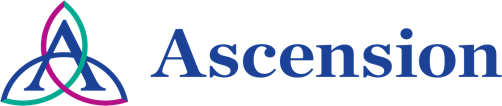 Continuing Education/Continuing Medical Education (CE/CME)Postpartum Mood and Anxiety DisordersWHEN:		November 10, 2021 — 9:00 AMPresentation purpose:This conference will assist the attendees in the understanding, identification, and treatment for women who experience a Perinatal Mood Disorder so that they can most effectively and holistically support and assist the affected mother and her family towards wellness. Register in advance for this webinar: https://ascension.zoom.us/webinar/register/WN_2LspltWpTPaNg09pZEG-zALearning objectives:Differentiate between the symptoms of each Perinatal Mood Disorder: Baby blues, postpartum depression, postpartum anxiety/panic, postpartum obsessive/compulsive, post-traumatic stress syndrome due to childbirth, postpartum psychosis.Describe 6 risk factors for the Perinatal Mood Disorders.Identify recommended screening measures for Perinatal Mood Disorders.State 3 different treatment options for Perinatal Mood Disorders.Describe Perinatal Mood Disorder resources available to healthcare providers and consumers.Target audience:This activity is designed for the interdisciplinary audience including the following:Specialties: Ob/GynProfessions: Physician, Nurse, Social WorkersAccreditationIn support of improving patient care, Ascension is jointly accredited by the Accreditation Council for Continuing Medical Education (ACCME), the Accreditation Council for Pharmacy Education (ACPE), and the American Nurses Credentialing Center (ANCC), to provide continuing education for the healthcare team.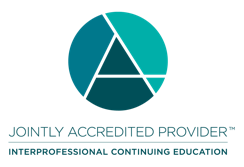 Credit designation: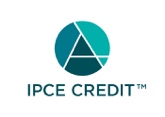 This activity was planned by and for the healthcare team, and learners will receive 3.50 IPCE credit(s) for learning and change.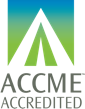 Ascension designates this Live Activity for a maximum of 3.50 AMA PRA Category 1 Credit(s)™. Physicians should claim only the credit commensurate with the extent of their participation in the activity.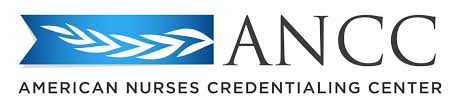 This activity is awarded 3.50 ANCC contact hour(s). (based on 60 minutes per contact hour)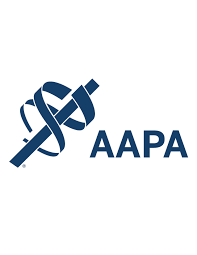 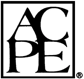 As a Jointly Accredited Organization, Ascension is approved to offer social work continuing education by the Association of Social Work Boards (ASWB) Approved Continuing Education (ACE) program. Organizations, not individual courses, are approved under this program. State and provincial regulatory boards have the final authority to determine whether an individual course may be accepted for continuing education credit. Ascension maintains responsibility for this course.  Social workers completing this course receive 3.50 continuing education credits.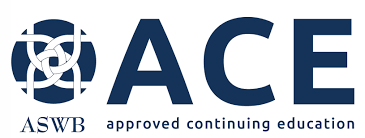 Faculty/Course Director/Planners:Ascension has selected all faculty participating in this activity. It is the policy of Ascension that all CE/CME planning committees, faculty, authors, editors, and staff disclose relationships with commercial interests upon nomination or invitation of participation. Disclosure documents are reviewed for potential conflicts of interest and if relevant, they are resolved prior to confirmation of participation. Only those participants who have no conflict of interest or who agreed to an identified resolution process prior to their participation were involved in this activity.Conflict of Interest:In accordance with the ACCME Standards for Commercial Support, it is the policy of Ascension to ensure balance, independence, objectivity and scientific rigor in all CE/CME activities.Full disclosure of conflicts and conflict resolution will be made in writing via handout materials or syllabus.Commercial Interest:No commercial interest was received for this CE/CME activity.Name of individualIndividual's role in activityName of commercial interest/Nature of relationshipNancy Roberts, RNFacultyNothing to disclose - 10/07/2021Krista Jackson, MSNNurse PlannerNothing to disclose - 09/10/2021Sara Schugars, MDOther Planning Committee Member, Physician PlannerNothing to disclose - 10/11/2021Chelsea Roberts, MSWOther Planning Committee Member, Social Work PlannerNothing to disclose - 10/11/2021